3 февраля 2020 года № 34Об утверждении Положения по осуществлению муниципального контроля за использованием охраной недр при добыче общераспространённых полезных ископаемых, а также при строительстве подземных сооружений, не связанных с добычей полезных ископаемых на территории Куженерского муниципального района Республики Марий ЭлВ соответствии с Федеральным законом № 131-ФЗ от 06.10.2003г. «Об общих принципах организации местного самоуправления в Российской Федерации», Федеральным законом № 294-ФЗ от 26.12.2008г. «О защите прав юридических лиц и индивидуальных предпринимателей при осуществлении государственного контроля (надзора) и муниципального контроля», Федеральным законом № 2395-1 от 21.02.1992г. «О недрах» Администрация Куженерского муниципального района п о с т а н о в л я е т:1.Утвердить прилагаемое Положение по осуществлению муниципального контроля за использованием и охраной недр при добыче общераспространённых полезных ископаемых, а также при строительстве подземных сооружений, не связанных с добычей полезных ископаемых на территории Куженерского муниципального района Республики Марий Эл.2. Контроль за исполнением настоящего постановления возложить на первого заместителя главы Администрации Куженерского муниципального района Иванова М.Г.3. Настоящее постановление подлежит официальному опубликованию.   Глава Администрации          Куженерского  муниципального района                                             С.И. МихеевПоложение по осуществлению муниципального контроля за использованием и охраной недр при добыче общераспространённых полезных ископаемых, а также при строительстве подземных сооружений, не связанных с добычей полезных ископаемых на территории Куженерского муниципального района Республики Марий Эл	1. Положение по осуществлению муниципального контроля за использованием и охраной недр при добыче общераспространенных полезных ископаемых, а также при строительстве подземных сооружений, не связанных с добычей полезных ископаемых на территории Куженерского муниципального района Республики Марий Эл (далее - Положение) устанавливает порядок осуществления муниципального контроля за использованием и охраной недр при добыче общераспространенных полезных ископаемых, а также при строительстве
подземных сооружений, не связанных с добычей полезных ископаемых на территории Куженерского муниципального района Республики Марий Эл.	2.Муниципальный контроль в отношении участков недр, расположенных на территории Куженерского муниципального района Республики Марий Эл, предоставленных в пользование в соответствии с лицензиями на право пользования недрами, а так же собственников земельных участков, землепользователей, землевладельцев и арендаторов, осуществляющих добычу общераспространенных полезных ископаемых на территории муниципального района осуществляется в соответствии с законодательством Российской Федерации.	3.Органом, осуществляющим муниципальный контроль в отношении участков недр, расположенных на территории Куженерского муниципального района Республики Марий Эл, предоставленных в пользование в соответствии с лицензиями на право пользования недрами, а так же собственников земельных участков, землепользователей, землевладельцев и арендаторов, осуществляющих добычу общераспространенных полезных ископаемых на территории Куженерского муниципального района Республики Марий Эл является отдел по управлению муниципальным имуществом и земельными ресурсами Администрации Куженерского муниципального района.	4.Муниципальный контроль проводится в форме плановых и внеплановых проверок.	5.Ежегодные планы проведения плановых проверок разрабатываются в
соответствии с Правилами подготовки органами государственного контроля (надзора) и органами муниципального контроля ежегодных планов проведения плановых проверок юридических лиц и индивидуальных предпринимателей, утвержденными постановлением Правительства Российской Федерации от 30 июня 2010 г. № 489 «Об
утверждении Правил подготовки органами государственного контроля (надзора) и органами муниципального контроля ежегодных планов проведения плановых проверок юридических лиц и индивидуальных предпринимателей».	6.В ежегодные планы проведения плановых проверок включаются юридические лица и индивидуальные предприниматели, осуществляющие пользование участками недр с целью добычи общераспространенных полезных ископаемых, а также при строительстве подземных сооружений, не связанных с добычей полезных ископаемых, на территории Куженерского муниципального района Республики Марий Эл, а также иные сведения, предусмотренные законодательством Российской Федерации.	7. Внеплановые проверки проводятся по основаниям, установленным
Федеральным законом от 26 декабря 2008 года № 294-ФЗ «О защите прав юридических лиц и индивидуальных предпринимателей при осуществлении государственного контроля (надзора) и муниципального контроля».	8. Сроки и последовательность проведения административных процедур при осуществлении плановых и внеплановых проверок, включая порядок уведомления проверяемого лица о проведении проверки, устанавливаются административным регламентом, разрабатываемым в соответствии с Федеральным законом от 27.07.2010 №210-ФЗ «Об организации предоставления государственных и муниципальных услуг».	9. Информация о результатах проведенных проверок размещается на
 официальном сайте Администрации Куженерского муниципального района в информационно-телекоммуникационной сети «Интернет» в соответствии с
требованиями Федерального закона от 9 февраля 2009 года № 8-ФЗ «Об обеспечении доступа к информации о деятельности государственных органов и органов местного самоуправления».	10. При осуществлении муниципального контроля за использованием и охраной недр при добыче общераспространенных полезных ископаемых, а также при строительстве подземных сооружений, не связанных с добычей полезных ископаемых на территории муниципального района, применяются типовые формы документов, утвержденные Приказом Минэкономразвития России от 30 апреля 2009 года № 141 «О реализации положений Федерального закона «О защите прав юридических лиц и индивидуальных предпринимателей при осуществлении государственного контроля (надзора) и муниципального контроля».	11. В соответствии с пунктом 5 статьи 7 Федерального закона от 26 декабря 2008 года №	294-ФЗ «О защите прав юридических лиц и индивидуальных предпринимателей при осуществлении государственного контроля (надзора) и муниципального контроля» Администрация Куженерского муниципального района ежегодно осуществляет подготовку доклада об осуществлении муниципального контроля за использованием и охраной недр при добыче общераспространенных полезных ископаемых, а также при строительстве подземных сооружений, не связанных с добычей полезных ископаемых на территории муниципального района, об
эффективности такого контроля в соответствии с правилами подготовки докладов, утвержденными Постановлением Правительства Российской Федерации от 5 апреля 2010 года № 215 «Об утверждении Правил подготовки докладов об осуществлении государственного контроля (надзора), муниципального контроля в соответствующих сферах деятельности и об эффективности такого контроля (надзора)».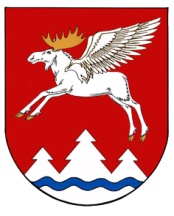 МАРИЙ ЭЛ  РЕСПУБЛИКЫСЕ КУЖЕНЕРМУНИЦИПАЛ РАЙОНЫНАДМИНИСТРАЦИЙЖЕАДМИНИСТРАЦИЯКУЖЕНЕРСКОГО МУНИЦИПАЛЬНОГО РАЙОНА            РЕСПУБЛИКИ МАРИЙ ЭЛПУНЧАЛПОСТАНОВЛЕНИЕУтвержденопостановлением Администрации Куженерского муниципального района от 3 февраля 2020 года №34